ПОСТАНОВЛЕНИЕот 14 марта 2016 г.                                                                                                                № 17Об утверждении перечня должностей муниципальнойслужбы МО Талдинское сельское поселениеУсть-Коксинского района РА, во исполнениеУказа Президента РФ от 21.07.2010г. № 925В соответствии с Федеральным законом от 25 декабря . № 273-ФЗ «О противодействии коррупции», Указом  Президента Российской Федерации от 21.07.2010г. № 925,ПОСТАНОВЛЯЮ:1. Установить, что гражданин Российской Федерации, замещавший должность муниципальной службы высшей, главной или ведущей группы муниципальных должностей МО Талдинское сельское поселение, в течение двух лет со дня увольнения с муниципальной службы:а) имеет право замещать должности и выполнять работу на условиях гражданско-правового договора в коммерческих и некоммерческих организациях, если отдельные функции по управлению этими организациями входили в должностные (служебные) обязанности муниципального служащего, с согласия соответствующей комиссии по соблюдению требований к служебному поведению муниципальных служащих и урегулированию конфликта интересов, которое дается в порядке, установленном Положением о комиссии по соблюдению требований к служебному поведению муниципальных служащих и урегулированию конфликта интересов, утвержденным Постановлением Главы МО «Усть-Коксинский район» РА № 1005 от 31.08.2010г.б) обязан при заключении трудовых договоров сообщать представителю нанимателя (работодателю) сведения о последнем месте своей службы.Глава Талдинского сельского поселения                                                             В.П. НазароваСЕЛЬСКАЯ АДМИНИСТРАЦИЯ ТАЛДИНСКОГОСЕЛЬСКОГО ПОСЕЛЕНИЯ УСТЬ-КОКСИНСКОГО РАЙОНА РЕСПУБЛИКИ АЛТАЙ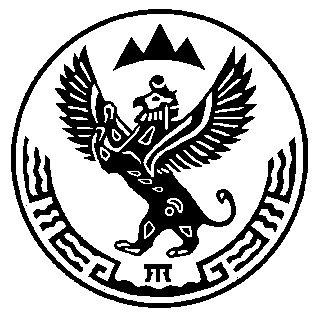 АЛТАЙ РЕСПУБЛИКАНЫН «КОКСУУ—ООЗЫ АЙМАГЫНДА»ТАЛДУ JУРТ JЕЕЗЕНИН JУРТ АДМИНИСТРАЦИЯЗЫ